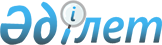 Об установлении ограничительных мероприятий на территории Балыктыкольского сельского округа
					
			Утративший силу
			
			
		
					Постановление акимата Нуринского района Карагандинской области от 3 июня 2015 года № 13/01. Зарегистрировано Департаментом юстиции Карагандинской области 25 июня 2015 года № 3299. Утратило силу постановлением акимата Нуринского района Карагандинской области от 24 декабря 2015 года № 33/01      Сноска. Утратило силу постановлением акимата Нуринского района Карагандинской области от 24.12.2015 № 33/01.

       В соответствии с подпунктом 18) пункта 1 статьи 31 Закона Республики Казахстан от 23 января 2001 года "О местном государственном управлении и самоуправлении в Республике Казахстан", подпунктом 9) пункта 2 статьи 10 Закона Республики Казахстан от 10 июля 2002 года "О ветеринарии", акимат Нуринского района ПОСТАНОВЛЯЕТ:

      1. В связи с выявлением бруцеллеза среди крупного рогатого скота, установить ограничительные мероприятия на территории Балыктыкольского сельского округа.

      2. Провести ветеринарно-санитарные, оздоровительные и ограничительные мероприятия в соответствии с действующим законодательством Республики Казахстан.

      3. Контроль за исполнением настоящего постановления возложить на заместителя акима Нуринского района Бекова Хаким Айдаровича.

      4. Настоящее постановление вводится в действие со дня его первого официального опубликования.

      


					© 2012. РГП на ПХВ «Институт законодательства и правовой информации Республики Казахстан» Министерства юстиции Республики Казахстан
				Аким района

К. Бексултанов

